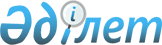 Об изменении границ населенных пунктов по Келесскому районуСовместное постановление акимата Келесского района Туркестанской области от 31 января 2020 года № 25 и решение Келесского районного маслихата Туркестанской области от 31 января 2020 года № 22-161-VI. Зарегистрировано Департаментом юстиции Туркестанской области 14 февраля 2020 года № 5428
      В соответствии с пунктами 1, 5 статьи 108 Земельного кодекса Республики Казахстан от 20 июня 2003 года, подпунктом 3) статьи 12 Закона Республики Казахстан от 8 декабря 1993 года "Об административно-территориальном устройстве Республики Казахстан" акимат Келесского района ПОСТАНОВЛЯЕТ и Келесский районный маслихат РЕШИЛ: 
      1. Изменить границы согласно совместному предложению отдела земельных отношений Келесского района и отдела строительства, архитектуры и градостроительства Келесского района:
      1) включить 9,93 гектар земельного участка в границу населенного пункта Куйган сельского округа Актобе, общая площадь на 278,76 гектар;
      2) включить 9,0 гектар земельного участка в границу населенного пункта Кияжол сельского округа Актобе, общая площадь на 879,14 гектар; 
      3) включить 6,38 гектар земельного участка в границу населенного пункта Бозсу сельского округа Актобе, общая площадь на 903,83 гектар; 
      4) включить 156,34 гектар земельного участка в границу населенного пункта Г.Муратбаев сельского округа Актобе, общая площадь на 2360,93 гектар; 
      5) включить 3,72 гектар земельного участка в границу населенного пункта Жанадаур сельского округа Актобе, общая площадь на 1723,56 гектар; 
      6) включить 87,34 гектар земельного участка в границу населенного пункта Интимак сельского округа Актобе, общая площадь на 998,85 гектар;
      7) включить 160,26 гектар земельного участка в границу населенного пункта Ескикорган сельского округа Актобе, общая площадь на 1438,92 гектар; 
      8) включить 71,54 гектар земельного участка в границу населенного пункта Акжар сельского округа Актобе, общая площадь на 665,52 гектар; 
      9) включить 57,69 гектар земельного участка в границу населенного пункта Кауыншы сельского округа Алпамыс батыр, общая площадь на 246,28 гектар; 
      10) включить 59,34 гектар земельного участка в границу населенного пункта Димитров сельского округа Биртилек, общая площадь на 344,01 гектар; 
      11) включить 31,07 гектар земельного участка в границу населенного пункта Аманкелди сельского округа Биртилек, общая площадь на 362,33 гектар; 
      12) включить 75,64 гектар земельного участка в границу населенного пункта Игилик сельского округа Биртилек, общая площадь на 368,88 гектар; 
      13) включить 34,29 гектар земельного участка в границу населенного пункта Аккорган сельского округа Биртилек, общая площадь на 135,42 гектар; 
      14) включить 63,41 гектар земельного участка в границу населенного пункта Керегетас сельского округа Биртилек, общая площадь на 272,72 гектар; 
      15) включить 51,79 гектар земельного участка в границу населенного пункта Колтоган сельского округа Биртилек, общая площадь на 371,33 гектар;
      16) включить 37,85 гектар земельного участка в границу населенного пункта Ширилдак сельского округа Биртилек, общая площадь на 349,80 гектар;
      17) включить 83,08 гектар земельного участка в границу населенного пункта Тентексай сельского округа Бозай, общая площадь на 2079,63 гектар; 
      18) включить 70,13 гектар земельного участка в границу населенного пункта Бозай сельского округа Бозай, общая площадь на 2920,88 гектар;
      19) включить 25,25 гектар земельного участка в границу населенного пункта Дихан сельского округа Бирлесу, общая площадь на 92,45 гектар;
      20) включить 18,43 гектар земельного участка в границу населенного пункта Берекелди сельского округа Бирлесу, общая площадь на 49,33 гектар;
      21) включить 60,01 гектар земельного участка в границу населенного пункта 28-гвардия сельского округа Бирлесу, общая площадь на 245,95 гектар;
      22) включив 95,07 гектар земельного участка в границу населенного пункта Бирлик сельского округа Бирлик, общая площадь на 3723,33 гектар;
      23) включить 114,60 гектар земельного участка в границу населенного пункта Косоткел сельского округа Бирлик, общую площадь на 1208,88 гектар;
      24) включить 18,20 гектар земельного участка в границу населенного пункта Коммунизм сельского округа Бирлик, общая площадь на 453,41 гектар;
      25) включить 21,14 гектар земельного участка в границу населенного пункта Мәдениет сельского округа Бирлик, общую площадь на 3088,39 гектар;
      26) включить 19,78 гектар земельного участка в границы населенного пункта Курозек сельского округа Бирлик, общая площадь на 339,32 гектар;
      27) включить 0,94 гектар земельного участка в границу населенного пункта Алгабас сельского округа Кошкарата, общая площадь на 150,0 гектар;
      28) включить 20,72 гектар земельного участка в границу населенного пункта Кошкарата сельского округа Кошкарата, общую площадь на 552,49 гектаров;
      29) включить 3,89 гектаров земельного участка в границу населенного пункта Жамбыл сельского округа Кошкарата, общая площадь на 385,36 гектар;
      30) включить 28,49 гектар земельного участка в границу населенного пункта 1 мая сельского округа Кошкарата, общую площадь на 230,96 гектар;
      31) включить 6,09 гектар земельного участка в границы населенного пункта Макташы сельского округа Кошкарата, общая площадь на 252,99 гектар;
      32) включить 67,77 гектар земельного участка в границу населенного пункта Бескубыр сельского округа Кошкарата, общая площадь на 519,96 гектар;
      33) включить 28,93 гектар земельного участка в границу населенного пункта Калгансыр сельского округа Жамбыл, общая площадь на 1155,99 гектар;
      34) включить 71,39 гектар земельного участка в границу населенного пункта Ашыкол сельского округа Жамбыл, общая площадь на 3187,04 гектар;
      35) включить 101,99 гектар земельного участка в границу населенного пункта Бекбота сельского округа Жамбыл, общая площадь на 4098,45 гектар;
      36) включив 13,38 гектар земельного участка в границу населенного пункта Онтустик сельского округа Жузимдик, общая площадь на 210,68 гектар;
      37) включить 65,22 гектар земельного участка в границу населенного пункта Сарыжылга сельского округа Ошакты, общая площадь на 714,40 гектар;
      38) включить 49,65 гектар земельного участка в границу населенного пункта Атаконыс сельского округа Ошакты, общая площадь на 224,35 гектар;
      39) включить 81,30 гектар земельного участка в границу населенного пункта Ошакты сельского округа Ошакты, общая площадь на 418,90 гектар;
      40) включить 16,23 гектар земельного участка в границу населенного пункта Санырау сельского округа Ошакты, общая площадь на 354,19 гектар;
      2. Государственному учреждению "Аппарат акима Келесского района" в установленном законодательством Республики Казахстан порядке обеспечить:
      1) государственную регистрацию настоящего совместного постановления и решения в Республиканском государственном учреждении "Департамент юстиции Туркестанской области Министерства юстиции Республики Казахстан";
      2) направление копии настоящего совместного постановления и решения в течение десяти календарных дней после его государственной регистрации на официальное опубликование в периодические печатные издания, распространяемых на территории Келесского района;
      3) размещение настоящего совместного постановления и решения на интернет – ресурсе акимата Келесского района после его официального опубликования.
      3. Настоящее совместное постановления и решения вводится в действие по истечении десяти календарных дней после дня его первого официального опубликования.
					© 2012. РГП на ПХВ «Институт законодательства и правовой информации Республики Казахстан» Министерства юстиции Республики Казахстан
				
      Аким района

А. Есбаев

      Председатель сессии

      районного маслихата

Н. Мережепов

      Секретарь районного маслихата

Н. Тотиков
